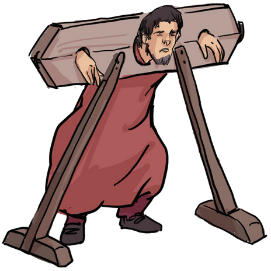 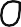 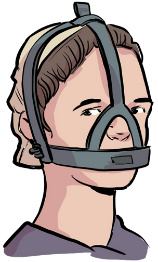 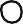 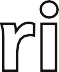 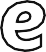 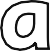 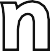 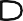 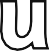 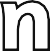 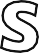 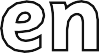 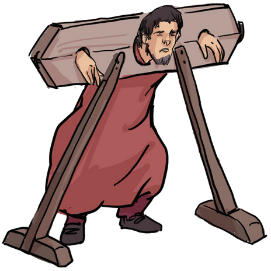 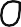 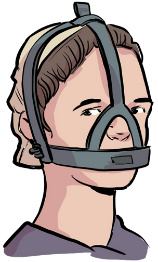 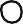 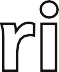 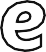 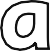 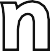 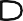 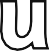 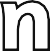 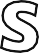 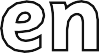 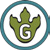 Unit OverviewKey Question: What is crime and punishment?Key Question: What was crime and punishment like in Roman Britain?Key Question: What was crime and punishment like in the Anglo-Saxon period?Key Question: What was crime and punishment like in the Tudor period?Key Question: What was crime and punishment like in the Stuart period?Key Question: What was crime and punishment like in the Victorian period?Key Question:How did the police force develop through the 20th century?Key Question: What are crime and punishment like today compared with the past?Historical Skill:ChronologyHistorical Skill:Historical significanceHistorical Skill: Evidence and InterpretationHistorical Skill: Change and continuityHistorical Skill: Evidence and InterpretationHistorical Skill: Evidence and InterpretationHistorical Skill: Change and continuityHistorical Skill:Similarity and differenceSubstantive concepts build on:empire, monarchy, rebellionSubstantive concepts build on:empire, monarchy, rebellionSubstantive concepts build on:empire, monarchy, rebellionSubstantive concepts build on:empire, monarchy, rebellion, civilisationSubstantive concepts build on:empire, monarchy, rebellion, civilisationSubstantive concepts build on:empire, monarchy, rebellion, civilisationSubstantive concepts build on:empire, monarchy, rebellion, civilisationSubstantive concepts build on:empire, monarchy, rebellion, civilisationCumulative Quiz:Q 1 - 3Cumulative Quiz:Q 4 - 7Cumulative Quiz:Q 8 - 10Cumulative Quiz:Q 11 - 13Cumulative Quiz:Q 14 - 16Cumulative Quiz:Q 17 - 19Cumulative Quiz:Q 20 - 22Cumulative Quiz:Q 23 - 25